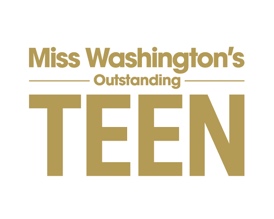 PINK CROWN CLUB 	is 	LOOKING FOR SPONSORS, WILL YOU SUPPORT THE MWAOTEEN PROGRAM?Only 100 spots available at our tax deductible level!www.mwoteen.org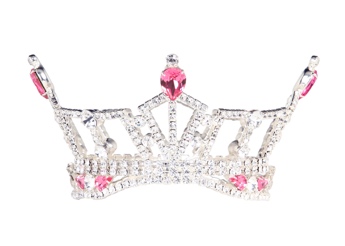 